Unit 1This is me!自分についてスピーチをしよう。Unit 2How is your school life?宝物を伝え合おう。Unit 3Let’s go to Italy.旅行代理店でおすすめの国を紹介しよう。Unit 4Summer Vacations in the World夏休みの思い出を紹介しよう。Unit 5We all live on the Earth.食物連鎖（フードチェイン）について発表しよう。Unit 6Let’s think about our food.オリジナルカレーを発表しよう。Unit 7My Best Memory小学校の思い出のアルバムを紹介し合おう。Unit 8My Future, My Dream夢宣言カードでスピーチをしよう。1 名前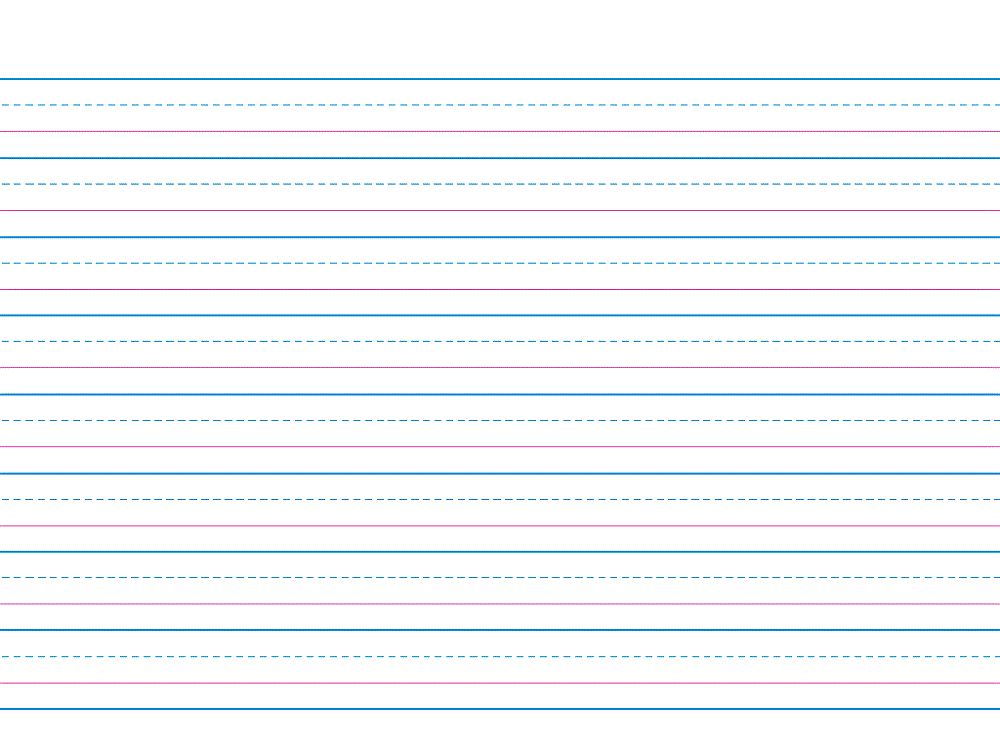 ２出身地３好きなもの・ことなど４誕生日など1住んでいるところ２通っている学校３ふだんすることなど４宝物など1おすすめの国や町２そこで見られるもの３そこで食べられるもの４感想1行った場所２楽しんだこと３食べたもの４感想1生き物たちが暮らす場所をたずねる２生き物たちが暮らす場所を答える３生き物たちが食べるものをたずねる４生き物たちが食べるものを答える1生き物たちが暮らす場所をたずねる２生き物たちが暮らす場所を答える３生き物たちが食べるものをたずねる４生き物たちが食べるものを答える１いちばんの思い出２行ったところ３見たもの４楽しかったこと １入りたい部活動２楽しみたい行事３得意なこと４なりたい職業